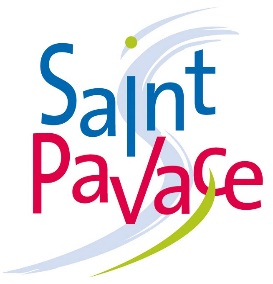 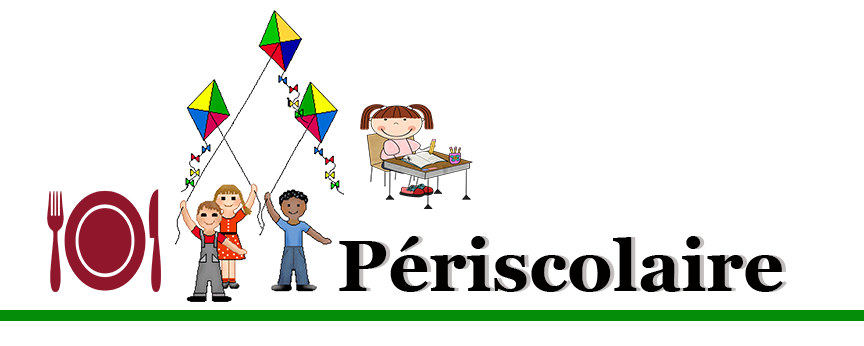 			MODALITES DE FONCTIONNEMENT					ANNEE SCOLAIRE 2020/2021INSCRIPTION obligatoire en mairieLes jours de présence sont fixés pour tous les services au moment de l’inscription. Possibilité de fournir un planning à remettre en mairie au plus tard avant le 1er jour du mois concerné faute de quoi le tarif exceptionnel sera appliqué. Les jours de présence pourront être modifiés uniquement à chaque période de vacances scolaires. Les absences ou inscriptions exceptionnelles doivent être impérativement signalées à la mairie AU MINIMUM 7 JOURS avant la semaine concernée par le changement. FACTURATION AU MOISUn  abattement est appliqué pour les services garderies et étude : 5% pour 2 enfants et    10 % à partir de 3 enfants inscrits (hors planning et occasionnel)Les déductions seront possibles uniquement pour : Maladie : à partir de 2 jours consécutifs et sur présentation d’un justificatif médical Sorties scolaires – grèves – absences instituteurs Autres : pour convenances personnelles à partir de 4 jours consécutifs ou rendez-vous médicaux signalés en mairie dans le délai de 7 jours. Le paiement : pourra se faire : par prélèvement automatique - par Tipi (titres Payables par Internet) ou par chèque ou espèces à la Trésorerie de l’Agglomération Mancelle.ASSURANCELe contrat d’assurance scolaire couvre les risques liés à la fréquentation des garderies périscolaires. La commune couvre les risques liés à l’organisation du service.AUTRE INFORMATIONEn cas d’accident bénin, le responsable désigné par la famille est prévenu par téléphone. En cas d’accident plus grave, l’enfant est confié au SAMU pour être conduit au Centre Hospitalier La famille en est immédiatement informée.TSVP   LE RESTAURANT SCOLAIRE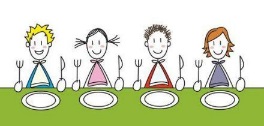 HORAIRE : entre 11 H 45 et 13 H 30 (2 services)L’enfant inscrit est tenu de prendre son repas avant de quitter l’école au cas où il n’y aurait pas classe l’après-midi.ALLERGIE ALIMENTAIRE : Fournir un certificat médical et prendre rendez-vous à la mairie avec Mme FOUCAULT – adjointe aux affaires scolaires et avec la Directrice de l’Ecole pour établir un accueil individualisé.SERVIETTE DE TABLE POUR LES ENFANTS DE MATERNELLE : Elle devra être marquée à son nom et prénom et équipée d’un élastique.DISCIPLINE : En cas d’indiscipline renouvelée, la mairie transmettra un avertissement aux parents. Dès le 3ème avertissement officiel, l’exclusion temporaire ou définitive pourra être prononcée. (cf charte de bonne conduite)L’ETUDE SURVEILLEE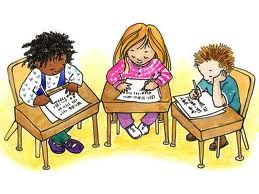 HORAIRE : de 16 H 30 à 17 H 30 (dont récréation de 16 H 30 à 16 H 45)En accord avec le Conseil d’école, une étude surveillée est organisée par la commune pour les enfants de l’élémentaire. Elle remplit d’abord un rôle d’accueil, ce n’est pas une aide aux devoirs. Elle doit permettre aux enfants d’accroître leur capacité à organiser leur travail personnel. Elle se déroule à l’école élémentaire. Afin de ne pas perturber le travail, l’enfant ne pourra pas quitter l’étude avant 17 H 30. La surveillance est assurée par le personnel communal et/ou par les enseignants.L’enfant qui n’est pas inscrit à la garderie après l’étude  est remis aux parents ou à une personne désignée par les parents ou peut rentrer seul (cf fiche de renseignements).Pour la sécurité des enfants NE PAS RECUPERER L’ENFANT SANS AVERTIR LA PERSONNE DE SURVEILLANCELES GARDERIES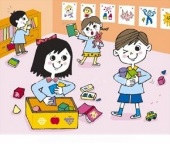 HORAIRES : MATIN 				  7 H 30 – 8 H 20    OU    7 H 45 – 8 H 20		 MATERNELLE SOIR 		16 H 30 – 17 H 30  OU  16 H 30 – 18 H 30		 PRIMAIRE APRES ETUDE	17 H 30 – 18 H 30 Le goûter est fourni par les parents et pris en commun.A la fin de la période d’inscription à la  garderie l’enfant est remis aux parents ou à une personne désignée par les parents ou peut rentrer seul (cf fiche de renseignements). Pour la sécurité des enfants NE PAS RECUPERER L’ENFANT SANS AVERTIR LA PERSONNE DE SURVEILLANCE En cas de garde alternée, un dossier pour chacun des parents est nécessaire.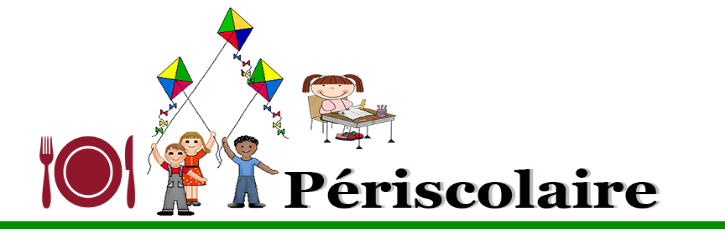 				DOSSIER D’INSCRIPTION OBLIGATOIRE                    ANNEE SCOLAIRE 2020/2021                                      MAIRIE – rue du Monnet 72190 SAINT-PAVACE                              02.43.81.05.94    mairie.sg@saint-pavace.fr                                   Rappel Horaires d’ouverture : 			     LUNDI – MARDI – JEUDI – VENDREDI : 8 H 30 – 12 H et 13 H 30 – 17 H 30			     MERCREDI : 8 H 30 – 12 HTSVP  FICHE DE RENSEIGNEMENTS DES REPRESENTANTS LEGAUX       Nom, prénom du représentant légal : ………………………………………………………………………………………..	 Certifie l’exactitude des renseignements ci-dessus et atteste avoir pris connaissance des modalités des   	 services.FICHE DE RENSEIGNEMENTS ET D’INSCRIPTION POUR CHAQUE ENFANTNom …………………………………………………………….…………………….  Prénom ……….……..…………………..……………Date de naissance …………………….…………………………….. 		 Fille          garçonClasse fréquentée rentrée 2020/2021 : ……………..……………..Les informations portées sur ce formulaire sont obligatoires. Elles font l’objet d’un traitement informatisé destiné au fonctionnement et à la facturation des services périscolaires. Les destinataires des données sont uniquement des agents municipaux. Elles sont conservées pendant l’année scolaire. Depuis la loi “informatique et libertés” du 6 janvier 1978 modifiée, vous bénéficiez d’un droit d’accès et de rectification aux informations qui vous concernent. Si vous souhaitez exercer ce droit et obtenir communication des informations vous concernant, veuillez-vous adresser à la mairie. TSVP INSCRIPTION AUX SERVICESCOCHER LES SERVICES ET JOURS CHOISISTARIFS 2020/2021LUNDIMARDIJEUDIVENDREDISUIVANTPLANNINGA TITREEXCEPTIONNELGARDERIE DU MATIN 7 H 30 / 8 H 20GARDERIE DU MATIN 7 H 45 / 8 H 20GARDERIE SOIR maternelle 16 H 30 / 17 H 30   GARDERIE SOIR maternelle 16 H 30 / 18 H 30ETUDE  primaire 16 H 30 / 17 H 30GARDERIE APRES ETUDE 17 H 30 / 18 H 30RESTAURANT SCOLAIRETARIFSGARDERIEMATIN7 h 30 – 8 H 207 h 45 – 8 H 20GARDERIEMATIN7 h 30 – 8 H 207 h 45 – 8 H 20GARDERIE SOIR (maternelle)  16 H 30 – 17 H 30 16 H 30 – 18 H 30GARDERIE SOIR (maternelle)  16 H 30 – 17 H 30 16 H 30 – 18 H 30ETUDE  (primaire)16 H 30 – 17 H 30GARDERIE APRES ETUDE(primaire)17 H 30 – 18 H 3050 mn35 mn 1 H2 H1 H1 HA LA SEANCE SUIVANT INSCRIPTIONOU PLANNING FOURNI1,25 €1,06 €1,36 €2,73 €1,11 €1,11 €PRESENCE EXCEPTIONNELLE2,12 €2,12 €2,12 €4,24 €2,12 €2,12 €DEPASSEMENT HORAIRE/2,12 €2,12 €/2,12 €REPAS CANTINE enfants et enseignants3,80 €PANIER REPAS (allergies enfants PAI)2,75 €REPAS autres  7,90 €